Ai Docenti dellaScuola Primaria Sede:Pratola SerraMontefalcione                                                                                                             Al DSGA                                                                                                                                                    Albo&Web                                                                                                                                            ATTI                                    Ai rappresentanti dei genitori eletti nelle persone diOggetto: Convocazione Consigli di Interclasse- Scuola Primaria di Montefalcione e di Pratola                 Serra.                                                                                                          CONSIGLIO DI INTERCLASSSEI docenti della Scuola Primaria sono convocati secondo il calendario sottoripartito nell’edificio scolastico stesso, per discutere il seguente ordine del giorno:Verifica del lavoro svolto in funzione del curricolo disciplinare/classe;Situazione dei singoli alunni, eventuali problemi disciplinari nonché apprenditivi;Compilazione eventuale scheda infraquadrimestrale;Orario di scuola: tempo pieno e  di potenziamento;Proposte di nuove adozioni dei libri di testo;Proposta di eventuali sussidi collaterali ai libri di testo;Proposte di recupero per gli allievi con particolari problemi di profitto o diversamente abili;Sito istituzionale: I.C.Pratola Serra .gov.it Pubblicazione  ;Certificazione delle competenze nel primo ciclo di Istruzione A.S. 2017/2018;Orientamento: rubrica di autovalutazione.Piano di Miglioramento: stato di attuazione.Rendicontazione sociale: questionariProfilo di competenze: per un curricolo di transizione scuola primaria scuola secondaria di I° grado.Progetto accoglienza: pianificazione attività di continuità tra i diversi ordini di scuola.Prove INVALSI 2018: italiano,matematica e inglese classi seconde e quinte.“Indicazioni nazionali e nuovi scenari” nota MIUR pervenuta in data 02 Marzo 2018   Prot. n. 1038/01-01: pianificazione attività didattiche.Proposte dei genitori.Le SS. LL. sono pregate di partecipare al consiglio di cui in premessa.CALENDARIOMartedì 24 aprile 2018-  Scuola Primaria  dell’Istituto presso l’Edificio di Scuola secondaria di 1° grado di Pratola Serra spazio / convegni alle ore 17:00. 	Nel confidare nella consueta collaborazione si inviano cordiali saluti.										Il Dirigente Scolastico								          Dott.ssa Flora Carpentiero Firma autografa omessa ai sensi
dell’art. 3 del D. Lgs. n. 39/1993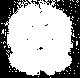 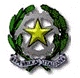 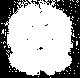 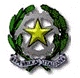 MIURISTITUTO COMPRENSIVO STATALEPRATOLA SERRAPOLO UNICO DI PRATOLA SERRA-MONTEFALCIONE-TUFO- SAN MICHELE DI PRATOLA-SERRA DI PRATOLA  VIA SAUDELLE, 24 - CAP 83039  PRATOLA SERRA -  AVe-mail: avic857002@istruzione.it    - avic857002@pec.istruzione.itsito web:www.icpratolaserra.gov.itCod. Min. AVIC857002 - cod. Fiscale 80008530646-Tel: 0825/967075- 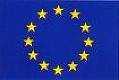 U. E.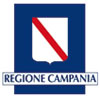 Circolare interna-Prot n. 1897del  09/04/2018Cat. 02-02PRATOLA SERRAPRATOLA SERRAMONTEFALCIONEMONTEFALCIONEGENITORICLASSE GENITORICLASSEPetruzziello Carmela1^AD’Amore Rita 1^ADe Palma Maria2^ AD’Amore Angela2^ AArgenio Carmelina3^AD’Amore Luciana3^AFabrizio Tiziana4^ATirone Katia4^APetrillo Emilia5^ARinaldi Diana5^AGuarnieri Adele1^BD’Amore FlorianaPisacreta Pietro2^ B    /////////////1^ BPagliuca Luca3^BVesce Silvana3^BCaporizzo Giuseppe4^BSerino Verdiana4^BDe Palma Iole5^BIantosca Catia 5^B